Argae Cottage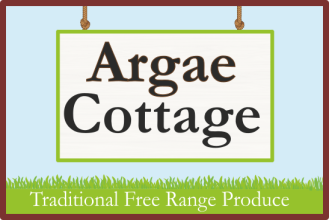 HaimwoodLlandrinioSY22 6SQ01691 830282Chirstmas Produce Order Form 2019Name:_________________________________________________Conatact phone number:___________________________________Email:__________________________________________________Turkey Weight required:  Please send your completed form, along with your deposit of £20 to:Argae CottageHaimwoodLlandrinioSY22 6SQCheques payable to C Benson please.Or drop off in our post box with cash/cheque payment.BACS details:  Halifax sort code 11-07-01, account number 11343865 (please use your name as payment reference)Thank you for your custom!We will contact you to confirm your order when we receive this form.  Turkeys will be ready for collection, from our smallholding, on 22nd – 24th December.4kg  (£52.50)5kg  (£63.80)6kg (£75.40)7kg (£87.00)8kg (£98.60)9kg (£110.20)10kg (£122.90)